BIOGRAPHY 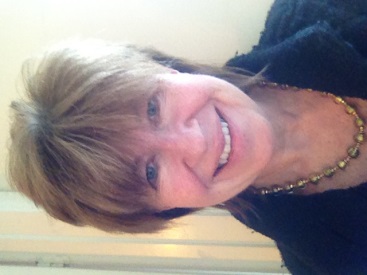 Dr Jackie Palace is a consultant neurologist in Oxford and Associate Professor of Nuffield Department of Clinical Neurosciences, Oxford University.  She leads the Oxford Multiple Sclerosis group and runs a national service for congenital myasthenic syndromes (CMS) and jointly a UK neuromyelitis optica service (NMO) which includes adults and children.  Her MS service comprises a regional clinical service and a clinical research group.  Her research interests covers MS, NMO, CMS and myasthenia gravis and include clinical treatment trials, immunological studies, pathology, biomarkers, genetics  and imaging studies on neurodegeneration and its detection and association with inflammation.  She has been a UK lead for the National Risk Sharing Scheme which assessed the long-term effectiveness for disease modifying agents in multiple sclerosis, is a board member for the European Charcot Foundation, on the steering committee for MAGNIMS and is the Oxford lead for the  European Rare Network for Neuromuscular diseases. She is an elected member of council for the Association of British Neurologists.